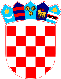 REPUBLIKA HRVATSKAVUKOVARSKO – SRIJEMSKA ŽUPANIJAOPĆINA TOVARNIKOPĆINSKO VIJEĆEKLASA:021-05/16-06/03URBROJ:2188/12-04-16-1Tovarnik, 13. lipnja 2016. g.SKRAĆENI ZAPISNIKsa 20. sjednice Općinskog vijeća Općine Tovarnik održane 13 .06.2016. godine u Općini Tovarnik s početkom u 13,00 satiSVEČANA  SJEDNICA OPĆINSKOG  VIJEĆANazočni:Marinko Beljo, predsjednik Općinskog vijeća,Ruža Veslčić – Šijaković, načelnica, 	Jasmin Budinski,zamjenik načelnice, Božo Galić, župan, Željko Cirba, zamjenik 	Župana, načelnici susjednih općina, Tanja Paša, Dragan Sudarević, ,Marinko Žic,	načelnik Općine Punat sa dvije suradnice, vijećnici Opć. vijeća Općine Tovarnik        	Punat sa tri suradnika, vijećnici Općinskog vijeća Općine Tovarnik, djelatnici općine,	predstavnici udruga i zadruga s područja općine, svećenici, ravnatelji škola, direktor 	Agro –Tovarnika, predstavnici povjerenstava i komisija imenovanih od Općinskog vijeća, građani Općine Tovarnik i gosti kojima će biti uručena priznanja, sudionici za    izbor Naljepše okućnice u općini, učenice Osnovnih škola kojima će biti uručena	priznanja i nagrade, učitelji Osnovnih škola s područja Općine Tovarnik.    Sjednicu je otvorio i nazočne pozdravio predsjednik Općinskog vijeća,Marinko Beljo.Nazočne  je pozdravila i načelnica općine Ruža Šijaković – Veselčič te ih u kraćem izlaganju upoznala sa aktualnom situacijom u proteklom razdoblju.U nastavku sjednice nazočne su pozdravili i Dan Općine čestitali župan Vukovarsko – srijemski Božo Galić,Željko Cirba, dožupan te Marinko Žic, načelnik Općine Punat sa otoka Krka.Odlukom Općinskog vijeća, Priznanje za životno djelo uručeno je Miroslavu Knežević, direktoru Agro – Tovarnika.Priznanja su uručena pojedinačno, građanima Općine Tovarnik volonterima, koji su se posebno angažirali u zbrinjavanju izbjeglica u rujnu 2016. godine ( ukupno 9 građana).Policijskoj  postaji u Tovarniku i Stožeru zaštite i spašavanja Vukovarsko – srijemske županije na čelu sa Zdenkom Lovrić su također uručena  priznanja od Općine Tovarnik za posebno angažiranje i zasluge u zbrinjavanju izbjeglica u rujnu 2016. godine.Najbolje  učenice  Osnovnih škola  Tovarnika i Ilače ( Marija Grbešić i Elizabeta Gelemanović), Općina Tovarnik je nagradila laptopima. Sudionicima Natječaja za izbor najljepše okućnice u Općini Tovarnik za 2016.godinu su uručene nagrade: troje  prvoplasiranih  su primili novčane naknade u vidu poklon bon –a, a ostalih šest sudionika prigodne poklone.Nakon službenog dijela, program je nastavljen prigodnim domjenkom.Zapisnik sastavila 						Predsjednik Općinskog vijećaMirjana Matizović							Marinko Beljo